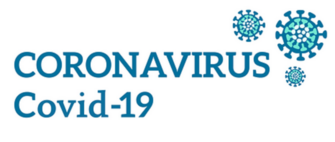 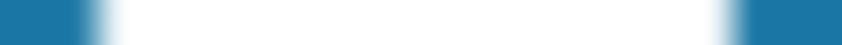 PROTOCOLE SANITAIRE(Version octobre 2021)Guide relatif au fonctionnement des établissements scolairesL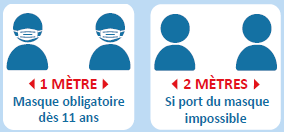 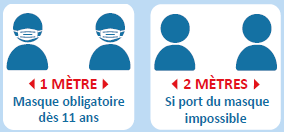 ––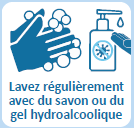 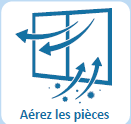 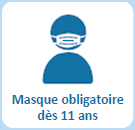 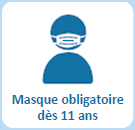 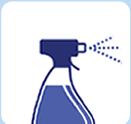 